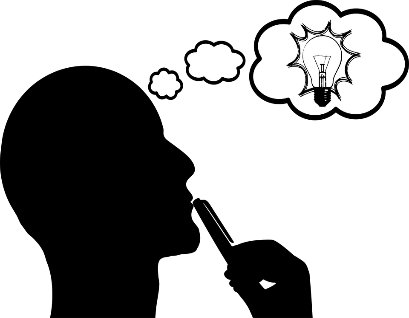 Strengths: What do you feel you did really well? What are you most proud of? Explain.Weakness: What could you have done differently? How could you improve?Creativity: How did you show creativity and originality?  What makes your work unique?Composition: How did you arrange the shapes or forms of your piece? Did you fill the space? Explain.Craftsmanship: Is your work well made? Did you use materials intentionally? Concept: How did you express your theme? What did you learn about other artists, materials or styles of art? What did you learn or discover by creating this piece?What did you enjoy about creating this work? What frustrated you the most? How will that influence future works?